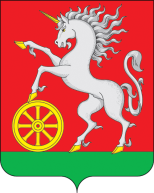 АДМИНИСТРАЦИЯ ГОРОДА БОГОТОЛАКрасноярского краяПОСТАНОВЛЕНИЕ«  19  »____12____2019   г.     г. Боготол                          №  1519-пОб утверждении Перечня муниципального имущества муниципального образования город Боготол, предназначенного для передачи во владение (или) в пользование субъектам малого и среднего предпринимательстваВ соответствии с Гражданским кодексом Российской Федерации, Федеральным законом от 06.10.2003 № 131-ФЗ «Об общих принципах организации местного самоуправления в Российской Федерации», Федеральным законом от 24.07.2007 № 209-ФЗ «О развитии малого и среднего предпринимательства в Российской Федерации», ФЗ-185 «О внесении изменений в отдельные законодательные акты Российской Федерации в целях расширения имущественной поддержки субъектов малого и среднего предпринимательства», Решением Боготольского городского Совета депутатов пятого созыва от 07.11.2019 № 18-237, руководствуясь ст. 43, ст. 71, ст. 72, ст. 73 Устава города Боготола, ПОСТАНОВЛЯЮ:1. Утвердить Перечень муниципального имущества, предназначенного для передачи во владение и (или) пользование субъектам малого и среднего предпринимательства, согласно приложению к настоящему постановлению.2. Признать утратившими силу следующие постановления администрации города Боготола:- от 29.12.2016 № 1407-п «Об утверждении Перечня муниципального имущества муниципального образования город Боготол, предназначенного для передачи во владение (или) в пользование субъектам малого и среднего предпринимательства»;- от 31.07.2018 № 0954-п «О внесении изменений в постановление администрации города Боготола от 29.12.2016 №1407-п «Об утверждении Перечня муниципального имущества муниципального образования город Боготол, предназначенного для передачи во владение (или) в пользование субъектам малого и среднего предпринимательства»».3. Разместить настоящее постановление на официальном сайте администрации города Боготола www.bogotolcity.ru в сети Интернет и опубликовать в официальном печатном издании газете «Земля боготольская».4. Контроль за исполнением настоящего постановления возложить на заместителя Главы города Боготола по оперативным вопросам и вопросам ЖКХ.5. Постановление вступает в силу в день, следующий за днем его официального опубликования.Исполняющий полномочияГлавы города Боготола                                                              Е.М. ДеменковаКлимец Татьяна Александровна6-34-01Павлович Юлия Владимировна6-34-066 экз.Приложение к постановлению администрации города Боготолаот «_19_» ___12___ 2019 г. № 1519-пПЕРЕЧЕНЬмуниципального имущества находящегося в собственности муниципального образования город Боготол, свободного от прав третьих лиц, предназначенного для предоставления во владение и (или) пользование (в том числе по льготным ставкам арендной платы),  на долгосрочной основе субъектам малого и среднего предпринимательства и организациям, образующим инфраструктуру поддержки субъектов малого и среднего предпринимательства№п/пНомер в реестре имуществаАдрес (местоположение) объектаВид объекта недвижимостиСведения о недвижимом имуществе или его частиСведения о недвижимом имуществе или его частиСведения о недвижимом имуществе или его части№п/пНомер в реестре имуществаАдрес (местоположение) объектаВид объекта недвижимостиКадастровый номерОсновная характеристика объекта недвижимости, кв. м.Наименование объекта учета№п/пНомер в реестре имуществаАдрес (местоположение) объектаВид объекта недвижимостиКадастровый номерОсновная характеристика объекта недвижимости, кв. м.Наименование объекта учета№п/пНомер в реестре имуществаАдрес (местоположение) объектаВид объекта недвижимостиКадастровый номерОсновная характеристика объекта недвижимости, кв. м.Наименование объекта учета123456712.355г. Боготол, ул. Зарельсовая д. 123 стр. 3Производственное помещение24:44:0100027:15Производственное нежилое помещение. Этаж - 2, материал стен - кирпич. Площадь - 324,7 кв.м.22. 427г. Боготол, ул. Кирова д. 76 пом. 96Нежилое помещение24:44:1100004:189Площадь - 18,3 кв.м. Год завершения строительства - 1974, расположен на первом этаже многоквартирного дома.31.81г. Боготол, ул. Элеваторная 5Земельный участок24:44:0900034:30Категория земель: земли населенных пунктов, вид разрешенного использования - для эксплуатации жилого дома, площадь - 1469м2.412.115Движимое муниципальное имуществоЭлектростанция дизельная ENDREESS.